«ПОЗНАВАТЕЛЬНО-РЕЧЕВОЕ РАЗВИТИЕ ДЕТЕЙ ЧЕРЕЗ МАЛЫЕ ФОЛЬКЛОРНЫЕ ФОРМЫ В настоящее время в нашу жизнь начала вливаться огромная лавина     заимствованных терминов из иностранных языков, что угрожает языку, а значит и культуре. Поэтому проблема развития речи детей средствами малых форм фольклора на сегодняшний день имеет особую значимость. Детство - то время, когда возможно подлинное, искреннее погружение в истоки национальной культуры. Народный фольклор имеет особую значимость в овладении детьми русским языком. О традициях дают нам понятие и народные песенки, частушки, пестушки, колыбельные, заклички, колыбельные.Например, колыбельные, которые поются мамой, бабушкой, ассоциируются с теплотой и уютом дома, своей кроватки, с нежностью и любовью мамы, бабушки. Через колыбельные дети узнают, что кроватка в разные времена называлась «люлька, зыбка». Дети узнают, что в этих кроватках не просто качали малышей, но и напевали им песни.Колыбельная содержит в себе возможность формирования фонематического восприятия, напевание, выделение голосом гласных звуков, позволяет детям освоить лексическую сторону речи.Пестушки, песенки, потешки - для того, чтобы потешить, развеселить, задобрить. Они отличаются особой добротой , произносятся нежно, ласково. Часто дети - совсем маленькие - играли с игрушками , и мамы забавляли детей песенками, потешками, чтобы им было интересно играть, умываться, засыпать, есть.Пестушки, песенки - это игры с пальцами, ручками, ножками. В них развивается не только речь, но и мелкая моторика .Заклички, приговорки - дают возможность узнать о явлениях природы, через заклички и приговорки народ обращался к явлениям природы: «Дождик лей, лей, лей».Использование потешек во время умыванияЗнаем, знаем - да-да-да! В кране прячется вода!...Выходи, водица! Мы пришли умыться!Лейся понемножку. Прямо на ладошку!Будет мыло пениться. И грязь куда-то денется!Ты мне ручки подай, Да с кровати вставай,Умываться пойдём, Где водичка найдём!От водички, от водицы. Всё улыбками искрится!От водички, от водицы. Веселей цветы и птицы!Таня умывается,Солнцу улыбается!Использование потешек перед приемом пищиРаз у нашего Степана. Караулил кот сметану,А когда настал обед – Кот сидит, сметаны нет.Это - ложка, Это - чашка. В чашке - гречневая кашка.Ложка в чашке побывала – Кашки гречневой не стало.Ладушки, ладушки, Испечём оладушки.На окно поставим. Остывать заставим.Немного погодим, Всем оладушек дадим.Утка-утёнка, Кошка - котёнка, Мышка – мышонка. Зовут на обед. Утки поели, Кошки поели, Мышки поели, А ты ещё нет? Где ложечка? Ешь на здоровьице! Одной из фольклорных форм развития связной речи ребенка являются поговорки и пословицы. Используя их в своей речи, дети могут научитьсялаконично, ярко и ясно выражать свои чувства и мысли, развить умениетворчески употреблять слово, образно описывать предметы, давая им яркие и сочные описания. Можно предложить детям проговорить и объяснитьнаиболее распространенные поговорки и народные выражения. Если дети немогут понять смысл некоторых из них, объясните им сами. После повторениядети обычно хорошо справляются с этим заданием.Утереть нос. (Сделать что-то лучше всех.)Сидеть сложа руки. (Лениться.)
                 Одной из интересных форм фольклора является загадка, через неё дети учатся видеть признаки предметов, данных в особой предельно сжатой, образной форме. Цель разгадывания загадок - умение самостоятельно делать выводы, умозаключения, четко выделять характерные, выразительные признаки предметов, явлений, умение ярко и лаконично передавать образы предметов, развивать у детей поэтический взгляд на действительность. Через загадку дети узнают о предметах, уже знакомых им, много новых для них признаков, о том, как можно ещё сказать о предмете. Сам процесс разгадывания загадок учит детей рассуждать, сравнивать, находить поэтические описания, доказывать своё мнение. Анализ загадки предполагает не только лучше понимать и быстро отгадывать, но и приучает внимательно относиться к слову, вызывает интерес к образным характеристикам, помогает запомнить и употреблять их в речи, создавая яркий точный образ. Загадки развивают детскую память. Причем делают это ненавязчиво и весело. Рано или поздно малышу захочется придумать свою собственную загадку. А это в свою очередь очень полезное упражнение для развития творческого мышления.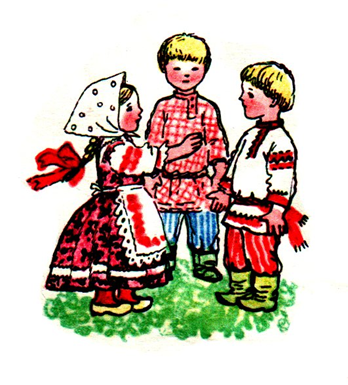 Как составить загадку?В первую очередь необходимо выбрать предмет или понятие, о которомпойдет речь в загадке. Это может быть животное, предмет быта илиДалее подумайте вместе с ребенком, чем отличается загаданныйпредмет, животное или явление от других. Помогут специальные вопросы.Какой он? На что похож? Когда это происходит? Каковы отличительныепризнаки этого животного? Для чего это нужно или где используется? и т.д.Названные ключевые черты и признаки загаданного предмета, явлениядолжны быть заложены в загадке, но само понятие или предмет в загадке неупоминайте. Лучше всего запоминаются рифмованные загадки. Придумываястишок, учитывайте возраст ребенка.Для развития дикции можно использовать специальные упражнения - заучивание скороговорок, чистоговорок. Эти упражнения развивают фонематический слух, формируют грамматический строй речи, развивают звуковую культуру речи, чувство ритма и рифмы.
Но самое главное - использовать материал ненавязчиво и увлекательно, например - имитируя действия, о которых идет речь. При заучивании скороговорки сначала нужно произнести её в замедленном темпе, отчетливо выделяя звуки, стараясь научить сначала медленно, но четко, произнося с разной интонацией и силой голоса. Познание окружающего мира, правил жизни, в большей степени, дается в сказках. Сказка - это своего рода нравственный кодекс, пример истинного поведения человека.Цель сказки заключена в словах: «в сказке - ложь, да в ней намек -добрым молодцам урок» - урок быть добрым, не сдающимся, смелым, находчивым, трудолюбивым. Через сказку ребята получают понятие о зле, добре, лжи, хитрости, узнают о том, что если стараться и верить, то добро обязательно победит зло, и всё закончится хорошо.Сказка помогает детям в развитии связной речи, формируется способность пересказывать сказку, составлять рассказ о предмете, почувствовать себя героем этой сказки. Так, например, - в сказке «Теремок» дети младшего возраста отмечают героев плохими, хорошими. Дети старшего возраста в сказке «Зимовье» оценивают дружную работу животных.
Так через сказку дошкольники узнают о быте, о традициях народов.Использование малых форм фольклора вполне оправдано, это развивает и обогащает мир ребёнка.Подготовила: Воспитатель Р.З. Мехтиева